Nauka i zabawaDoskonalenie wielu umiejętności obywa się poprzez zabawę, stwarzajmy więc dzieciom okazje i preteksty do wykonywania różnorodnych prac.WIOSENNY OBRAZEK Z MOTYLKAMI: trochę makaronu, klej, farby plakatowe, kartka i zabawa gotowa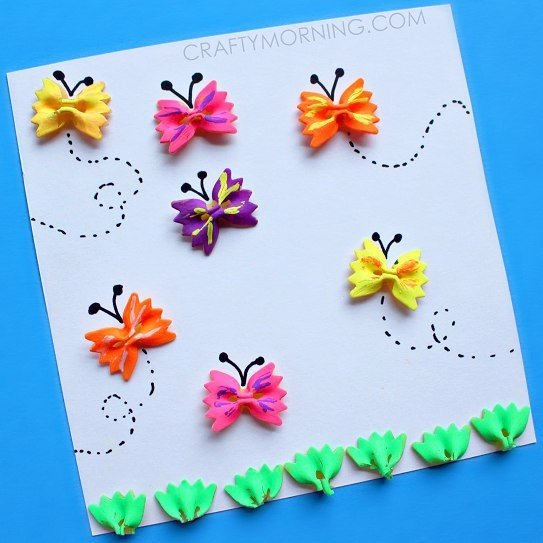 A dla chłopców może jakaś konkurencja sportowa – ze słomką i fasolką:PRZENOSZENIE FASOLKI ZA POMOCA SŁOMKI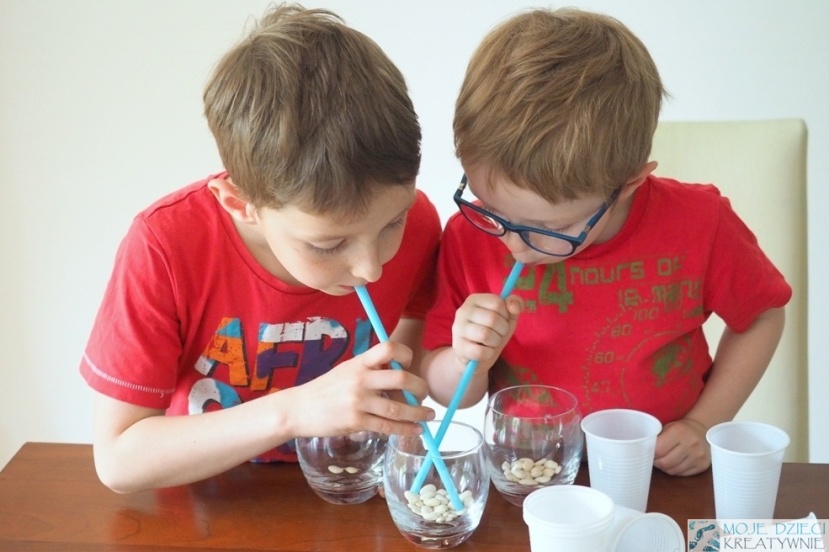 I wiele innych zabaw ze słomkamihttps://mojedziecikreatywnie.pl/2017/11/zabawy-dla-dzieci-w-domu/